Muziek en ICT leren - Training en zelfstudie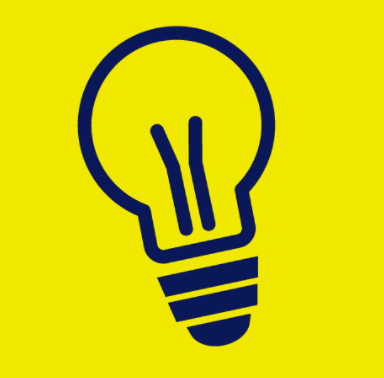 Met de komst van tablets, smartphones en geavanceerde pc-programmatuur zijn er steeds meer mogelijkheden voor slechtziende en blinde mensen om op een makkelijker en toegankelijker manier muziek te maken, alleen of samen met anderen. Denk aan bladmuziek vergroten of afspelen, muziek mixen of muziek componeren zonder te hoeven kijken. Een aantal toepassingen hebben we uitgewerkt in artikel of stap voor stap handleiding.Overzicht Muziek en ICT leren Bladmuziek vergroten of afspelenBladmuziek vergroten op de iPad, hoe werkt dat? (artikel)Bladmuziek vergroten op de iPad 1- Forscore (video)Bladmuziek vergroten op de iPad - Seescore app (video)Bladmuziek vergroten met LargePrint MusicBladmuziek vergroten en afspelen met Music XML appsMuziek componeren of bewerkenBlind bladmuziek maken met MusescoreBlind bladmuziek maken met Symphony appSymphony en Symphony Pro sneltoetsenMIDI muziek componeren met QWS voor WindowsAlternatief bladmuziek schrijven met LilypondNotenherkenningBladmuziek notenherkenning, de beste appsBladmuziek scannen en herkennen met PhotoscoreBraille bladmuziekBladmuziek omzetten in braille bij DediconMuziek mixen, DAWMuziek mixen met Audacity, snel aan de slagAudacity sneltoetsen voor WindowsAan de slag met Logic Pro XLogic Pro X sneltoetsen, de meest gebruikteZelf muziek spelenMaak van je iPad of iPhone je One Man BandiReal Pro, je begeleidingsband voor iOSMaak je eigen beats met LaunchpadJe iPhone of iPad als muziekinstrumentGitaar en akkoordenSongteksten en akkoorden spelen met Guitar Chords and TabsHandige toegankelijke iPhone en iPad apps en websites voor gitaristenGitaar tabs vingerzetting laten voorlezen met Lunar TabsHandige appsTalking Tuner, een pratend stemapparaat voor iOSDaTuner, een stemapparaat voor AndroidTrain je muzikaal gehoor met deze iOS appsMetronoom app met stembediening voor iOSMetronoom apps voor iPhone of iPadBladmuziek downloaden, websites en appsHeb je nog vragen?Mail naar kennisportaal@visio.org, of bel 088 585 56 66.Meer artikelen, video’s en podcasts vind je op kennisportaal.visio.orgKoninklijke Visio expertisecentrum voor slechtziende en blinde mensenwww.visio.org 